   رئاسة جامعة بغداد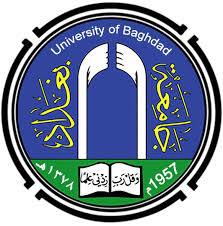    قسم الشؤون العلميةاستمارة التفرغ ليوم واحد بالاسبوع (لأغراض التدريس في جامعة بغداد)(تملئ من قبل التشكيل الذي سيتم التفرغ فيه)   ترفع الاستمارة من التشكيل الذي سيتم التفرغ فيه حصراً مع ارفاق المستمسكات الآتية:-نسخة من طلب التدريسينسخة من الامر الجامعي الخاص بالشهادةنسخة من الامر الجامعي الخاص بالترقية العلمية (ان وجد)نسخة من موافقة مجلس التشكيل (بالنسبة لحملة لقب مدرس مساعد)كتاب تأييد اكمال كافة التدريسيين بنفس الاختصاص لنصابهم الأسبوعي مع تثبيت اسم المادة ويوم التفرغنسخة من عدم ممانعة الجهة التي ينتسب اليها (في حال كان المتفرغ من خارج الجامعة)نسخة من كتاب اجتياز دورة طرائق التدريس (بالنسبة للمتفرغين للتدريس لأول مرة)   ملاحظة: يتم ترويج معاملات التفرغ ليوم واحد بالاسبوع وحسب التواريخ الآتية:-  1-9 من كل عام ولغاية 31-12 (للنظام السنوي)     	 1-9 من كل عام ولغاية 31-12 (للنظام الفصلي/ الفصل الأول)     	 1-2 من كل عام ولغاية 31-3 (للنظام الفصلي/ الفصل الثاني)ضرورة ان تكون المادة المكلف بها ضمن التخصص الدقيق او العام للتدريسيتزويدنا بالاستمارة مطبوعة وستعاد المعاملة في حالة وجود خطأ بالبيانات المثبتة أعلاه او نقص في المرفقاتاسم التدريسي الثلاثي: (ملاحظة يتم تثبيت الاسم دون ادراج الشهادة او اللقب العلمي)الشهادةاللقب العلميالتخصص العام (وحسب ما مدرج بامر الشهادة)التخصص الدقيق (وحسب ما مثبت في امر الترقية العلمية وفي حال عدم وجوده تعتمد الشهادة)جهة الانتساب (يثبت اسم الجامعة/  الكلية/ القسم)الجهة التي يرغب التفرغ اليها (يثبت اسم الجامعة/ الكلية/ القسم)اسم المادة (وحسب ما مقر في المنهج الدراسي والمعتمد في الجامعة)القسمالمرحلة (أولية، دبلوم عالي، ماجستير، دكتوراه)اليومالفصل الدراسي (الأول، الثاني، الفصلين)رقم وتاريخ محضر مجلس الكلية (المتضمن الموافقة بالنسبة لحملة لقب مدرس مساعد)